 BRISBANE QLD 4000         0400 000 000               name.name @email.com.au         in linkedin.com/in/name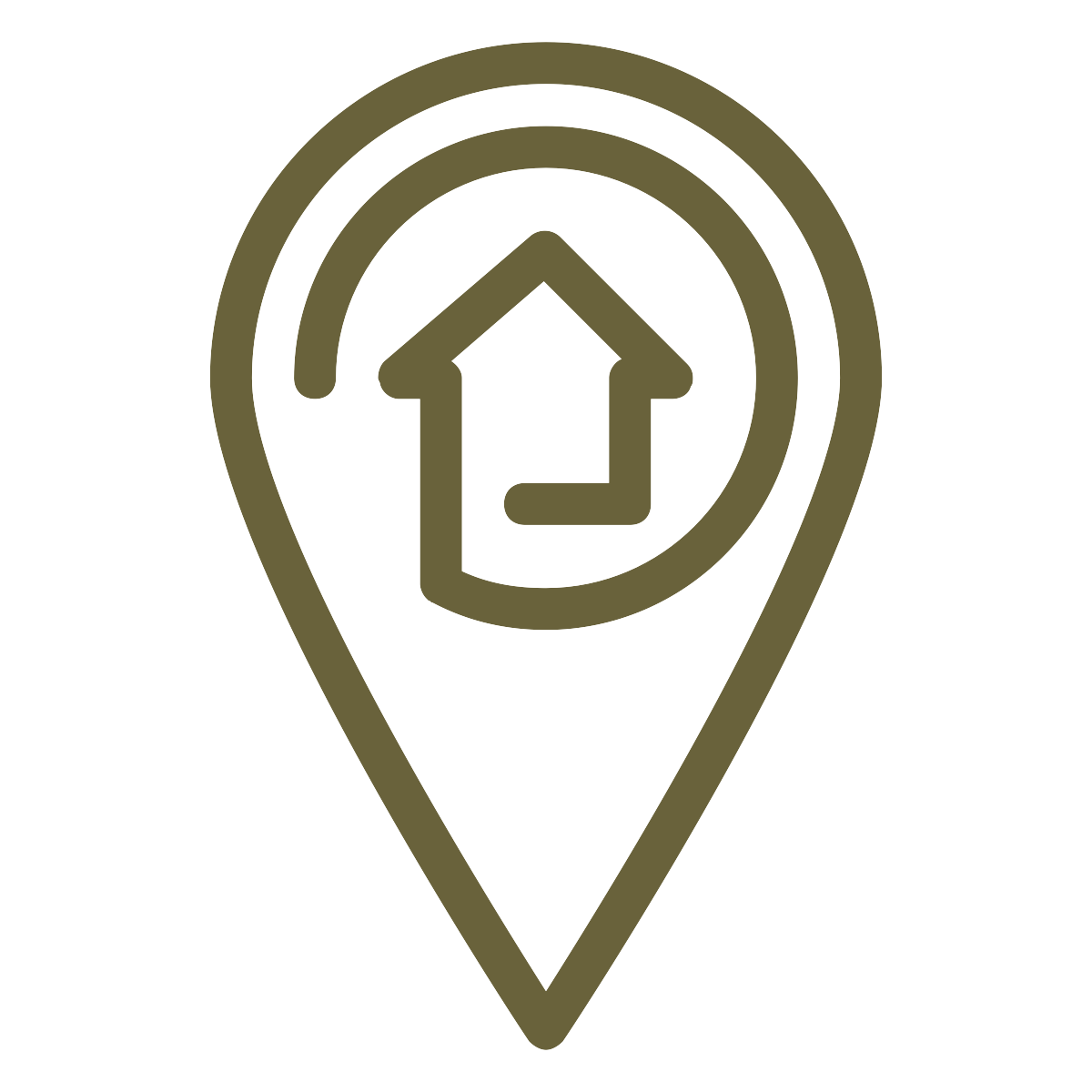 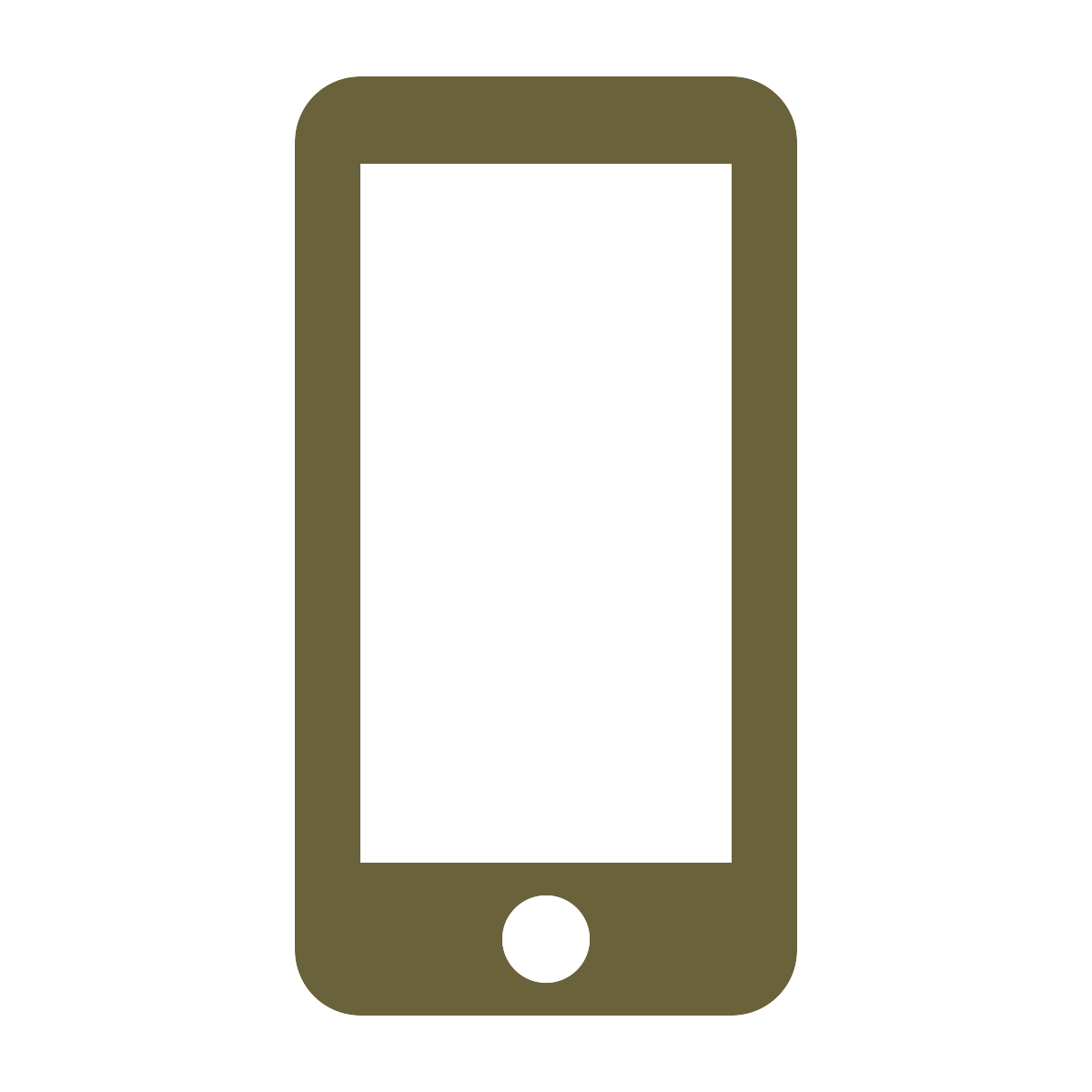 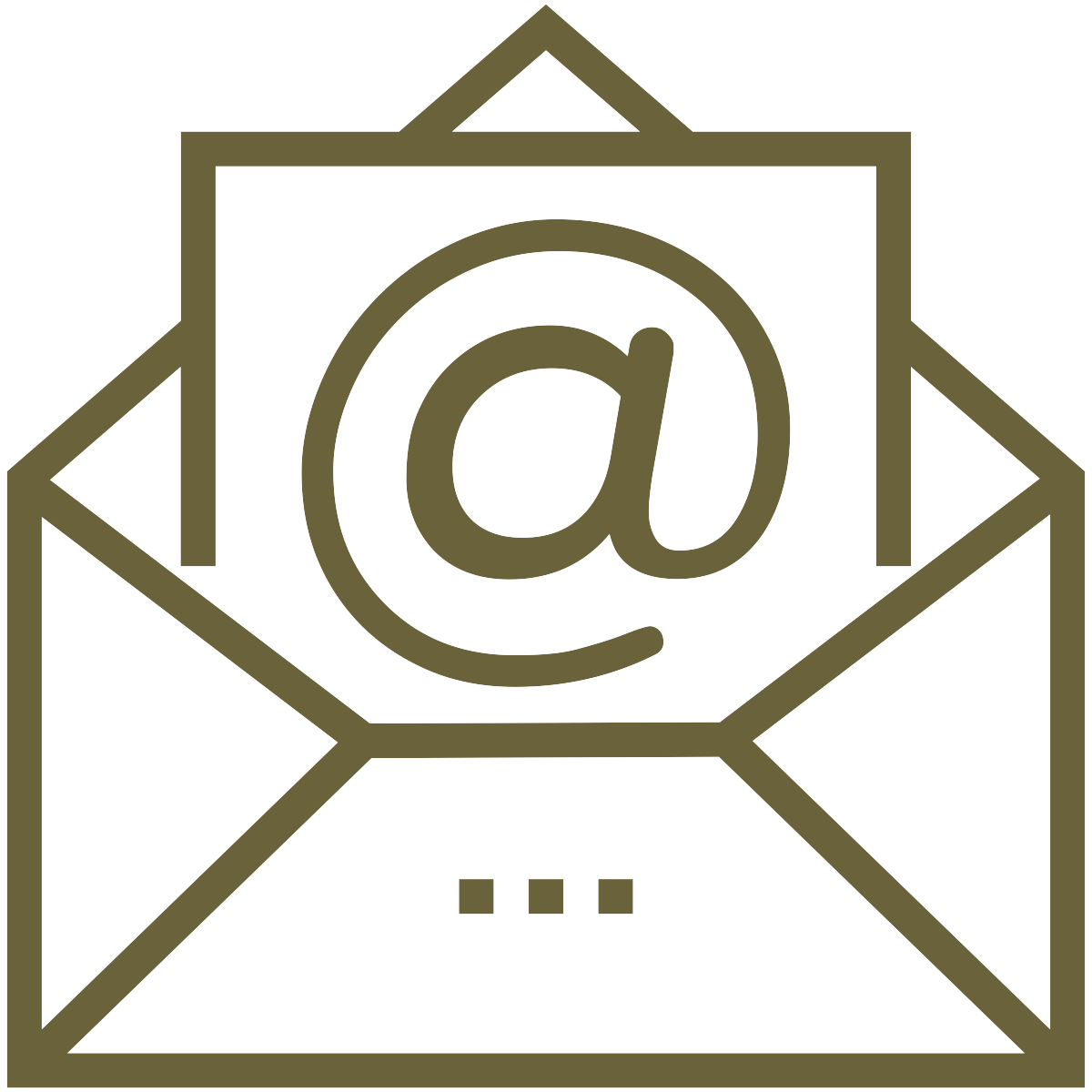 JANE SMITHBUSINESS DEVELOPMENT EXECUTIVESALES LEADER FOR THE ACME GROUP, DELTA GROUP AND WIDGETS-R-US.Business Development Director with a background driving the revenues of leading widget providers globally. Expert in channel development and market expansion and credited with instrumental contributions to Acme Widget’s meteoric rise.  C-suite influencer with strong networks that increase business capabilities Secured multiple new accounts and positioned business for numerous project wins adding seven-figure revenue growth over 2 years despite tightening market.  Devised the Sales Strategies for Delta Group’s sale and post-acquisition integrations. Won National Sales Manager of the Year 2012 for best in country sales performance for Widgets-R-UsKEY EXPERTISEStrategic Contract Negotiations| Business Development | Solution Design | Sales Leadership | Stakeholder Engagement Strategic Contract Negotiations| Business Development | Solution Design | Sales Leadership |  Stakeholder | Strategic Contract Negotiations| Business Development | Solution Design | Sales Leadership WORK HISTORYACME GROUP Leading ASX-listed technology company operating under the Widgetmaker, Widgee and Widgetless BrandsExecutive Director – Sales	May 2006 – CURRENTRecruited to drive growth of widget solutions business across the ANZ and ASEAN region. Led team of 20 sales representatives and created business roadmap for global widget growth strategies. Lifted territory performance and added more than 25% to bottom lines through key account growth in high-priority niches.  Won key accounts valued at $50M | Lifted Territory Performance to #3 GloballySecured multiple new accounts and positioned business for numerous project wins adding seven-figure revenue growth over 2 years despite tightening market.  Secured multiple new accounts and positioned business for numerous project wins adding seven-figure revenue growth over 2 years despite tightening market.  Secured multiple new accounts and positioned business for numerous project wins adding seven-figure revenue growth over 2 years despite tightening market.  Secured multiple new accounts and positioned business for numerous project wins adding seven-figure revenue growth over 2 years despite tightening market.  Secured multiple new accounts and positioned business for numerous project wins adding seven-figure revenue growth over 2 years despite tightening market.  Secured multiple new accounts and positioned business for numerous project wins adding seven-figure revenue growth over 2 years despite tightening market.  Secured multiple new accounts and positioned business for numerous project wins adding seven-figure revenue growth over 2 years despite tightening market.  Secured multiple new accounts and positioned business for numerous project wins adding seven-figure revenue growth over 2 years despite tightening market.  Secured multiple new accounts and positioned business for numerous project wins adding seven-figure revenue growth over 2 years despite tightening market.  Secured multiple new accounts and positioned business for numerous project wins adding seven-figure revenue growth over 2 years despite tightening market.  COMPANY NAME Information on company, scope or leadership can go here if neededPosition Title	MONTH YEAR – MONTH YEAR Recruited to drive growth of widget solutions business across the ANZ and ASEAN region. Led team of 20 sales representatives and created business roadmap for global widget growth strategies. Lifted territory performance and added more than 25% to bottom lines through key account growth in high-priority niches.  Won key accounts valued at $50M | Lifted Territory Performance to #3 GloballySecured multiple new accounts and positioned business for numerous project wins adding seven-figure revenue growth over 2 years despite tightening market.  Secured multiple new accounts and positioned business for numerous project wins adding seven-figure revenue growth over 2 years despite tightening market.  Secured multiple new accounts and positioned business for numerous project wins adding seven-figure revenue growth over 2 years despite tightening market.  Secured multiple new accounts and positioned business for numerous project wins adding seven-figure revenue growth over 2 years despite tightening market.  Secured multiple new accounts and positioned business for numerous project wins adding seven-figure revenue growth over 2 years despite tightening market.  Secured multiple new accounts and positioned business for numerous project wins adding seven-figure revenue growth over 2 years despite tightening market.  COMPANY NAME Additional information on company, scope or leadership can go here if neededPosition Title	MONTH YEAR – MONTH YEAR Recruited to drive growth of widget solutions business across the ANZ and ASEAN region. Led team of 20 sales representatives and created business roadmap for global widget growth strategies. Lifted territory performance and added more than 25% to bottom lines through key account growth in high-priority niches.  Won key accounts valued at $50M | Lifted Territory Performance to #3 GloballySecured multiple new accounts and positioned business for numerous project wins adding seven-figure revenue growth over 2 years despite tightening market.  Secured multiple new accounts and positioned business for numerous project wins adding seven-figure revenue growth over 2 years despite tightening market.  Secured multiple new accounts and positioned business for numerous project wins adding seven-figure revenue growth over 2 years despite tightening market.  Secured multiple new accounts and positioned business for numerous project wins adding seven-figure revenue growth over 2 years despite tightening market.  EARLY CAREER HIGHLIGHTSABC CORPORATION, Account Manager 	Aug. 1990 – Feb. 1992Managed the growth and performance of ABC’s tech products and grew the business through marketing to new prospects. Trained new team members and developed existing staff.ALT CORPORATION, Account Manager 	Aug. 1988 – Feb. 1990Managed the growth and performance of ABC’s tech products and grew the business through marketing to new prospects. Trained new team members and developed existing staff.NEXT CORPORATION, Account Manager 	Aug. 1980 – Feb. 1986Managed the growth and performance of ABC’s tech products and grew the business through marketing to new prospects. Trained new team members and developed existing staff.QUALIFICATIONS		Master of Business, University of Melbourne, 2002Bachelor of Business, University, Year GraduatedDIRECTORSHIPS AND PROFESSIONAL AFFILIATIONS		Fellow, Sales Institute of Australia | Fellow, Business Development Institute of Australia Member, Australian Institute of Company Directors 